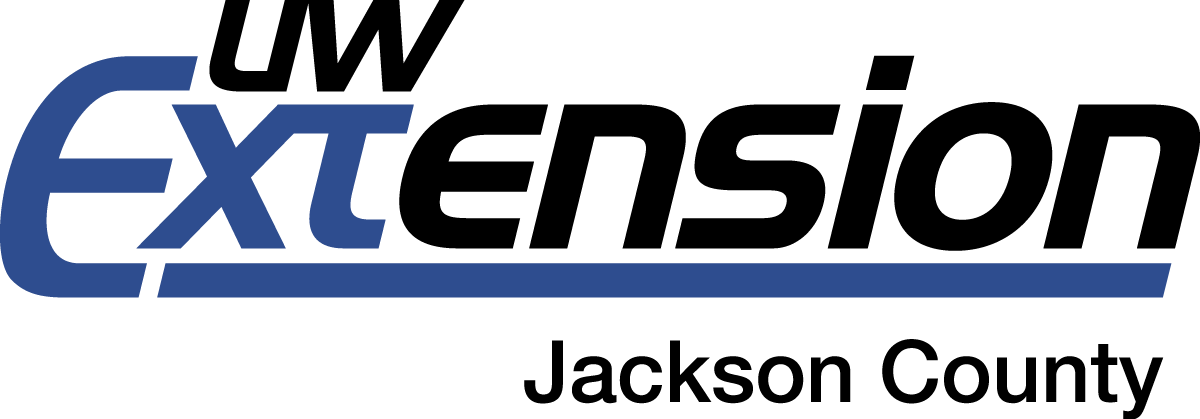 July 7, 2016Extension Education Committee:            Larry Blaken, W13887 Co. Rd. D, Melrose, WI 54642            Thomas Clark, N3501 Gordon Rd., Melrose, WI 54642                                 Max Hart, N4083 McNab Rd., Black River Falls, WI 54615 Tom Reid, N3605 W. Kenyon Rd., Black River Falls, WI 54615                          Karen Thayer, W14101 County Road B, Fairchild, WI 54741Dear Committee Members, There will be a meeting of the Jackson County Extension Education Committee on Friday, July 15, 2016 beginning at 8:30AM (Host-Luane).  The meeting will be held in the Jack Pine Conference Room at the Jackson County Extension Office.     Agenda items include:	     Call to Order     Review and approval of June 9, 2016 meeting minutes     Set August meeting date   Host?     Review and approval of bills     WNEP Support Staff position     nEXT Generation update     Recognition of Alex Galston’s 4 years of service as an AmeriCorps VISTA      Volunteer     Education Reports             9.        Adjourn        *EEC agendas, minutes, and education reports are posted on the Jackson County UWEX            website   www.jackson.uwex.edu Respectfully,Luane MeyerFamily Living Agent/Department Headcc:		Ray Ransom	 	Jackson County Chronicle		Banner Journal		Kyle Deno	        Julie Keown-Bomar	Enclosures		lm\\Uwext_server\share1\Administration\EEC\Notices\2016\.doc